POP UP PUB!!!You may remember I wrote to you back in the Autumn regarding the possibility of events at the Village Hall.  Following that letter several people offered their support…….we are now ready invite you to our very first…….. POP UP PUB!!!We have booked the Village Hall on Saturday  January 29th 7pm – 10.30pm and you are invited to join us for an evening enjoying draught beers, wines, soft drinks……….and traditional pub games.  A chance to get-together with friends & neighboursWe would like to thank the Village Hall committee for allowing us to use the village hall for this initial event free of charge.  This event is being supported by Ben & Cody from the New Inn, Winterbourne Monkton and we hope this will be the first of many similar events. Please note: as this is our first time we have a restricted tariff All profits will go toward events to celebrate HM The Queen’s Platinum Jubilee in June 2022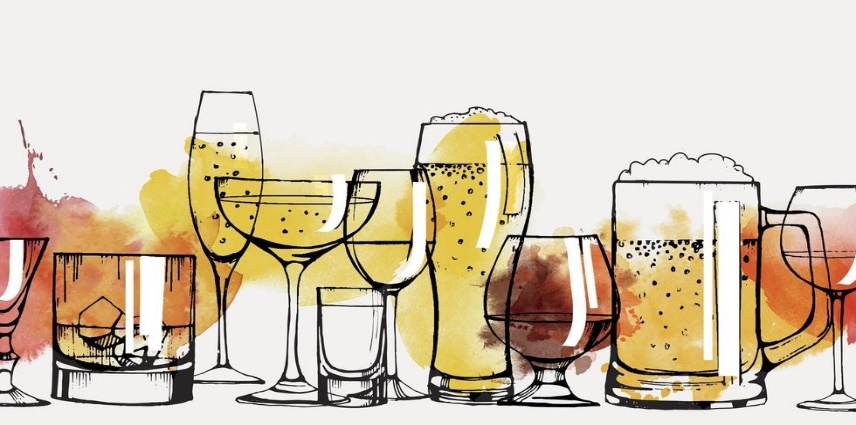 